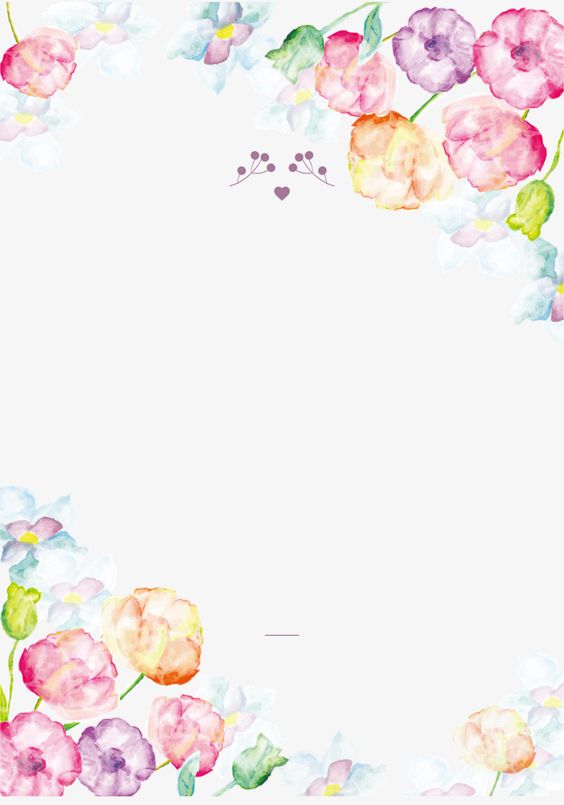 Меню14.10.2019 – 18.10.2019ПонеделникЗакуска – Попара с масло и сиренеОбяд – Супа пилеЗелен фасул с кисело мляко		10 ч. ПлодПлодСледобедна закуска – Мляко с грисВторникЗакуска – Сандвич с конфитюр и масло – Билков чайОбяд –								ТараторСвинско месо с ориз и зеленчуци		10 ч. ПлодПлодСледобедна закуска – Филийка с кашкавал и домат - айрянСрядаЗакуска – Шопски хайвер с чушка – Билков чайОбяд – Млечна супаПиле кавърма  		10 ч. ПлодПлодСледобедна закуска – БананЧетвъртъкЗакуска – Козунак с прясно мляко - пр. мляко Обяд – Супа от зрял фасул по манастирскиРибени кюфтенца с картофена салата		10 ч. ПлодПлодСледобедна закуска – Сандвич с лютеница и сирене - айрян ПЕТЪК	Закуска – Родопска закуска с морков – Билков чай Обяд – Супа месоСпагети Асорти			10 ч. ПлодПлодСледобедна закуска – Кисело мляко с мюсли